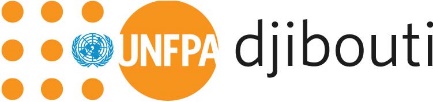 Annexe D: formulaire de bordereau des prix (Veuillez-vous référer au document Excel ci-joint intitulé Annexe F — Formulaire de bordereau des prix.xls)Envoyez ce document dans un e-mail différent de l’offre techniqueL’UNFPA étant exempt d’impôts, tous les prix/tarifs communiqués ne doivent pas inclure de taxes.Le formulaire de bordereau des prix doit inclure une ventilation détaillée des coûts, comme dans l’exemple ci-dessous. Indiquez le montant pour chacune des étapes dans la partie 1 ci-dessous. Les estimations des débours doivent être listées séparément dans la partie 2 ci-dessous.L’UNFPA prévoit d’attribuer le marché sur la base d’un prix fixe. Afin d’analyser les offres, les entreprises sont tenues de fournir le détail des prix mentionnant le personnel qui travaillera sur le projet (incluant leurs CV), le taux de facturation ainsi que le nombre d’heures de travail nécessaires au projet. Les frais de voyage, de logement et les débours doivent aussi être détaillés.ArticleDescriptionQtéPrix UnitaireUSDPrix total USD1Progiciel avec licence12Prestation (démarche et mise en œuvre du projet & configuration spécifique aux besoins de l’hôpital Cheiko)13Contrat de maintenance 3 années34Total frais déplacement et séjour                                                 (1 Vol aller/retour + 7 jours sur place)15AutresPrix total du contratPrix total du contratPrix total du contratSignature et tampon du soumissionnaire:Nom :Fonction :Nom de la société:Téléphone:E-mail :